Grampian Disability Sport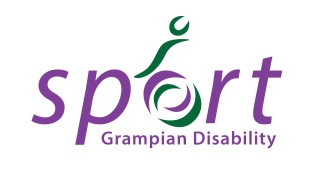 Online Activity Directory Grampian Disability Sport is currently developing their online directory of disability sport opportunities across the region.  If you wish your club or organisation’s activities to be listed in the online directory of activities, please complete this form for each activity/session you deliver and return it to Alison Shaw, Scottish Disability Sport Regional Manager on alison.shaw@scottishdisabilitysport.com.   Please contact Alison on 07828 744848 with any queries you have.Please also send a photograph or photographs of your sport / session to be used alongside your listing in the directory.  Please note that you must have photographic consent for everyone in the photograph.Session NameSportClub or Organisation running the activityIs your club or organisation affiliated to a National Governing Body of Sport, if so which one?VenueDayTimeContact personContact numberContact email addressBrief description of the activityIs your activity open to:(please highlight all that apply)Adults (over 18 years)Juniors (under 18’s)Athletes with a physical disabilityAthletes with a sensory impairmentAthletes with a learning disabilityAthletes with autistic spectrum disorderAny additional information that may be usefulWebsite address if you have oneSocial media links if you use theseCurrent number of participants (this is useful for us to know but won’t be printed in the brochure)